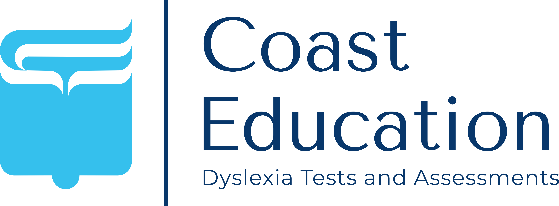 Adult  Dyslexia ChecklistDo you feel that you would benefit from  Examination Access Arrangements (EAA) such as extra time, a reader, a scribe or mini breaks?    Yes/ No Have you been awarded EAA in the past? _________Please give any other details here that you feel are relevant. Your Name:_________________________________ Parent’s / carer’s Title if under 18: ____________Telephone Number: __________________________Email Address:______________________________How do you prefer to be contacted? Email □  Telephone □ Please return this to: office@coast-education.co.uk NameWork/college/ Uni’ details DOBAgeDateDifficultiesI agree I disagree (DO NOT AGREE)There is a family history of similar difficultiesIt is hard to remember facts, quotes or formulasIt is difficult to recall two or more instructionsI prefer to be shown how to do something or have pictures. If only spoken information is given, I often forget what the people have saidIt is hard remembering sequential information, e.g. times tables, science procedures, historical facts.I have a poor concept of time and can be late for things or run out of timeNotetaking is hard, especially when listening to someone  at the same timeI find it hard to organise myself, remember deadlines, equipment, etcI can find it hard to recall words (say them even if I know them) When I am talking, I seem to need more time than others to get my words out or compose what I want to sayWhen I am reading, I forget what I have read unless I read it over and over againI seem to read at a slower pace than others and often run out of time or need longerI do not like reading aloud in front of othersI do not read for pleasure, or if I do, I forget what I have readI find it hard following conversations, in group work or at homeI find subject vocabulary hard to spell or remember (trapezium, photosynthesis etc)I find it hard to work out the sounds in words, or write these down as lettersI have persistent difficulty with spelling and often use easier words, or have to look words upI find it hard to structure and organise my writingIt is hard to copy accurately, or I run out of timeI have difficulties producing clear, legible handwritingI have low self-esteem (for English or learning, but not in other areas)I run out of time in tests or examinations which require a lot of writingIt can be hard to work out what a test question is asking, or I misunderstand questionsI sometimes use avoidance tactics or procrastinateI can lack confidence about my ability Humanities (history, geography, English and subjects that require a lot of reading and writing) were, or are, harder than subjects such as math’s and ICT.Other (describe)StrengthsYesNoSophisticated understanding of language Good critical thinking and reasoning skills – can solve problemsCapacity to perceive information 3-dimensionallyCreative, imaginative, practical skillsGood interpersonal skillsIntuitiveVisual spatial skills -can work with pictures and charts wellGood visual memoryCapacity to see the “big picture”Good general knowledgeSport and/or drama skills Other (describe)